Приложение 2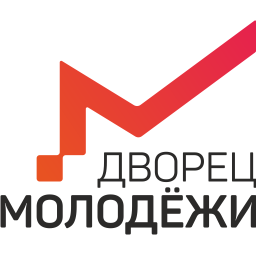 Форма (образец) предварительной заявки
на участие в соревнованиях юных туристов (маршрут), юных геологов, туристов –экологов, туристы-пешеходники (дистанции)В главную судейскую коллегию Фестиваля «Исследователи Земли»__________________________________________________ПРЕДВАРИТЕЛЬНАЯ ЗАЯВКАРуководитель ОУ____________________ /________________/                                                   Подпись                             Ф.И.О.«_____________» _________________________ 2021 г.Муниципальное образованиеОбразовательное учреждениеФ.И.О. руководителя ОУРаб телефон или сотовый руководителя ОУФ.И.О. тренера - представителя (руководителя)Сотовый телефон руководителя - представителя E-mail руководителя группыВид программы:(экологи, туристы-маршруты, геологи, туристы-пешеходники)Географический районСроки прохождения маршрутаКоличество участников (детей)Возраст (200_ - 202__)Вид путешествия/дистанция: - степенной поход- экологическая экспедиция- геологическая экспедиция- дистанции пешеходная и пешеходная-связка